How do weeds grow?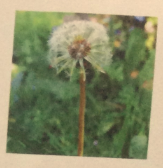 Have you ever wondered how weeds grow so well? Well you’re in luck! You can learn how weeds grow so well!The first thing that makes weeds grow lots is by disturbing the soil. If you disturb the soil too much weed seeds in the soil will ‘wake up’ and start to grow.The sun also helps weeds grow. If it is a nice sunny day and you’re tilling/working the soil in around a day you will start to see weeds growing where you tilled.Weeds grow because the different nutrients in the soil, so if you changed the soil/nutrients in the soil you will start to see different/new weeds.Lots of weeds actually help plans like vegetables because the weeds roots loosen the soil/dirt so other plants can grow there when the weed dies. Weed blankets (a lot of weeds right next to each other so you can’t see the ground) help keep nitrates from escaping from the soil. Fact: along time ago people used to think even vegetables were weeds even though they didn’t exactly call them weeds. Lucky we don’t still call them weeds because they have lots of good vitamins in them and they are very healthy!In conclusion weeds grow best from tilling the ground and sunlight, and you get different weeds from different soils/nutrients. And the fact that they actually help plants grow in harsh environments. So really weeds are not as bad as we thought even though they are still annoying and sometimes ruin gardens. 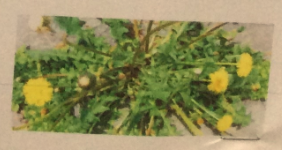 